Table S1. Oligonucleotide sequences used for amplification of the H. pylori virulence genes of interest.Table S2. Demographic data and clinical characteristics of patients colonized with H. pylori strains (n=70) in this study.GC, gastric cancer; IM, intestinal metaplasia; NUD, nonulcer dyspepsia; PUD, peptic ulcer disease; NA, not assigned.  aThe accession numbers are deposited in GenBank database for cagI and cagN gene sequences of the H. pylori strains in this study.bThe cagI-negative or cagN-negative H. pylori strains.cThe cagI-positive or cagN-positive H. pylori strains that either were not sequenced or sequenced unsuccessfully.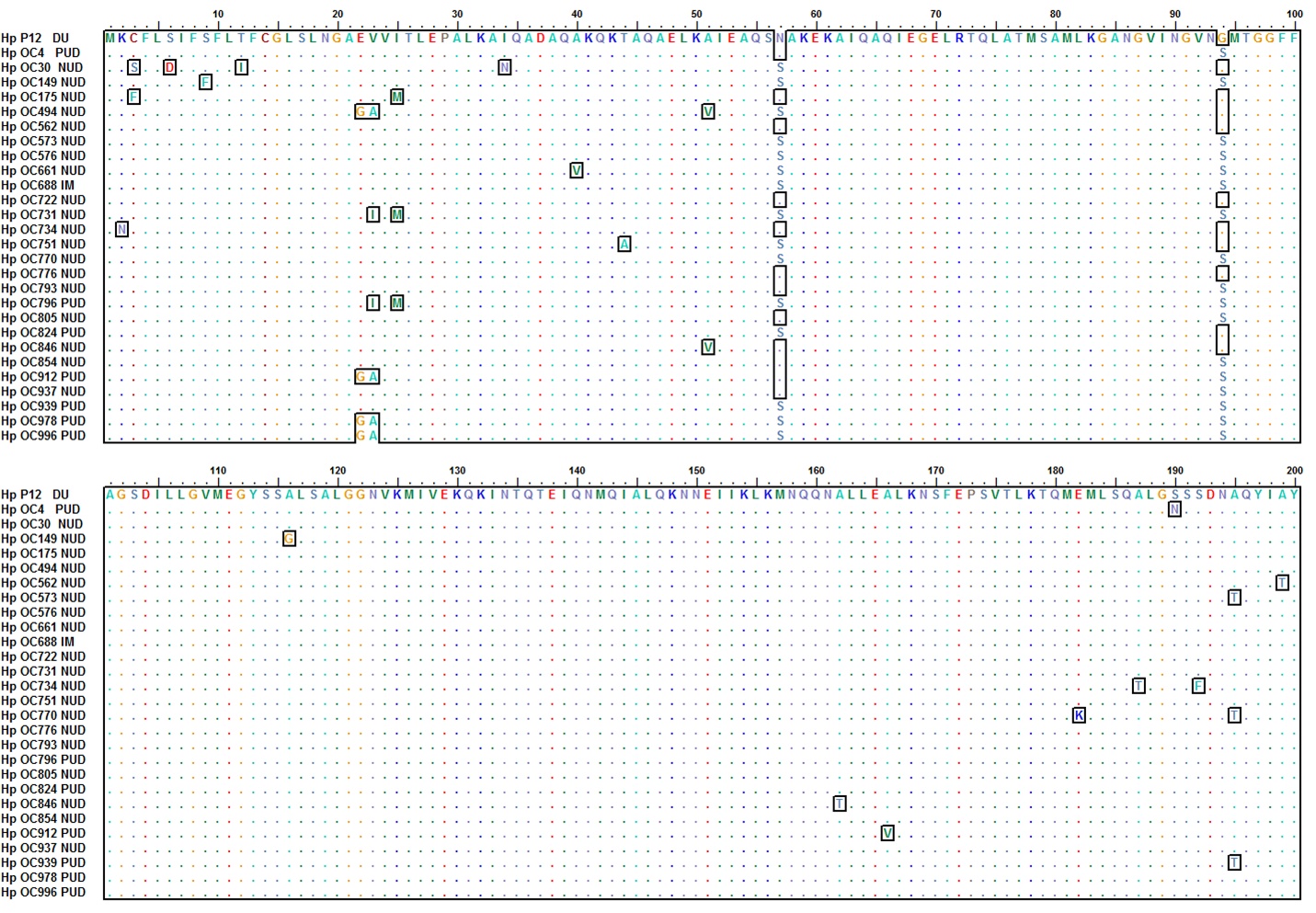 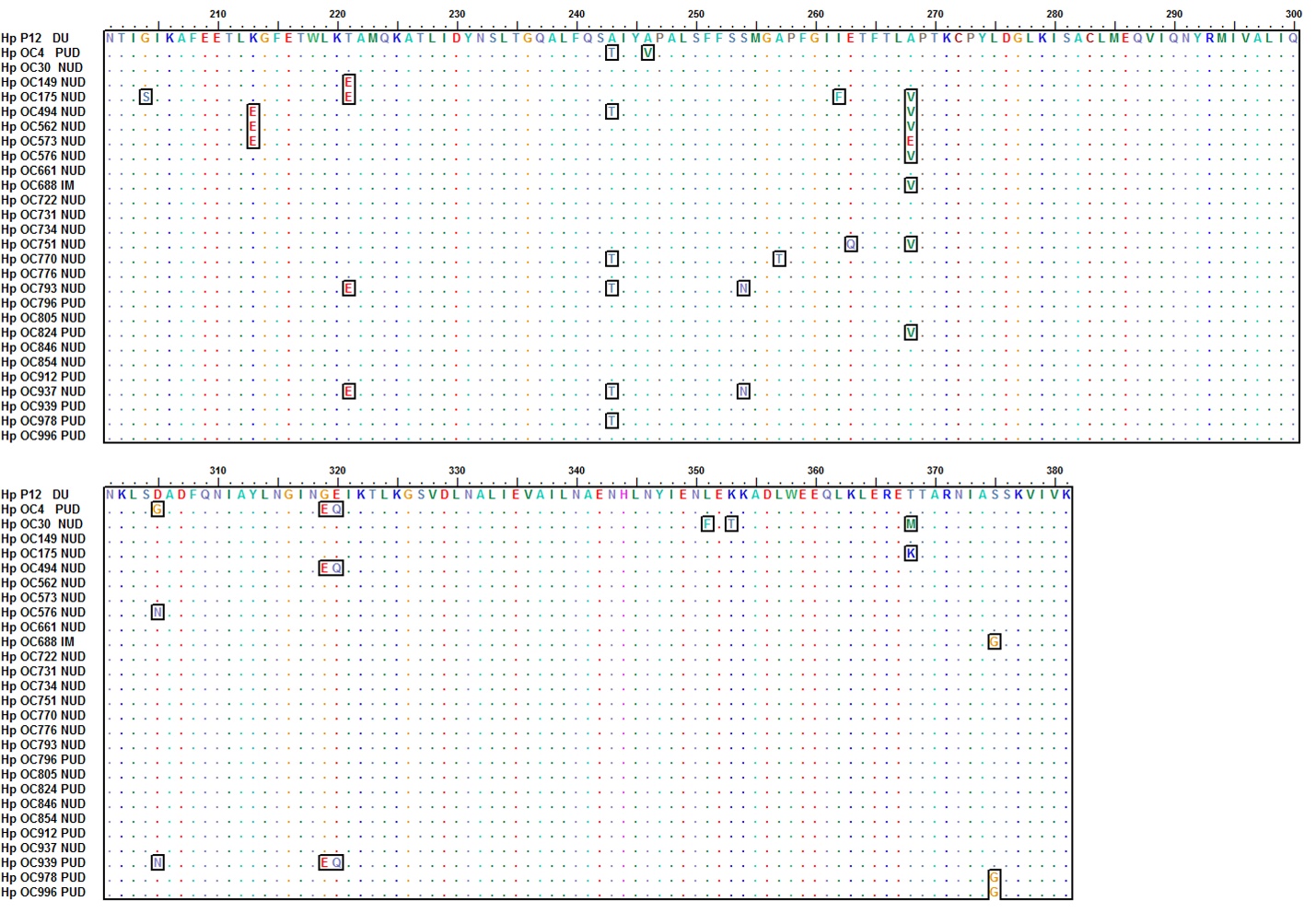 Figure S1. Complete alignment of CagI sequences among H. pylori strains (n=27) from patients with different clinical status. The amino acid sequences were compared with the CagI sequences of H. pylori strain P12 (is shown on the top line), as a reference strain. The variable and infrequent amino acid residues are surrounded by black borders. Notably, the C-terminal hexapeptide motif consisting of the SKVIVK sequence were highly conserved among the strains.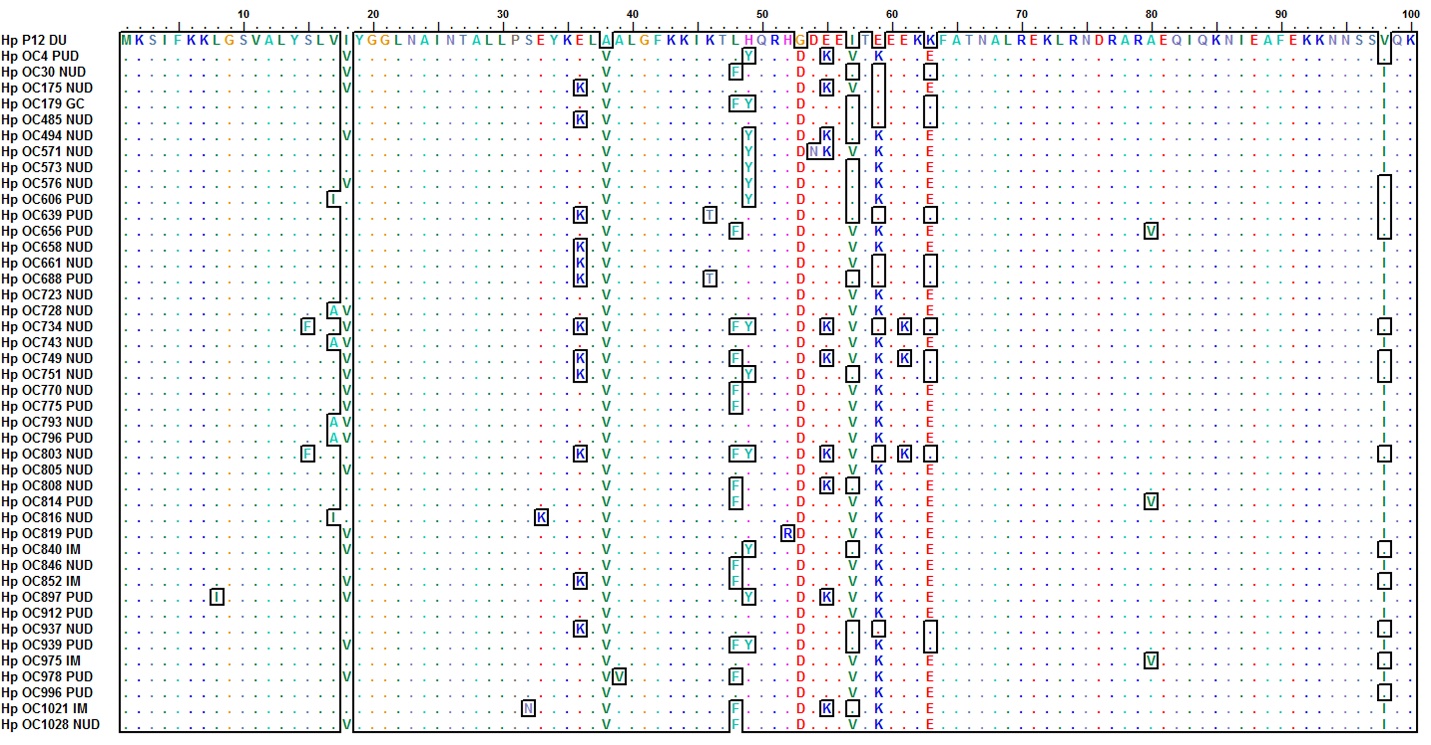 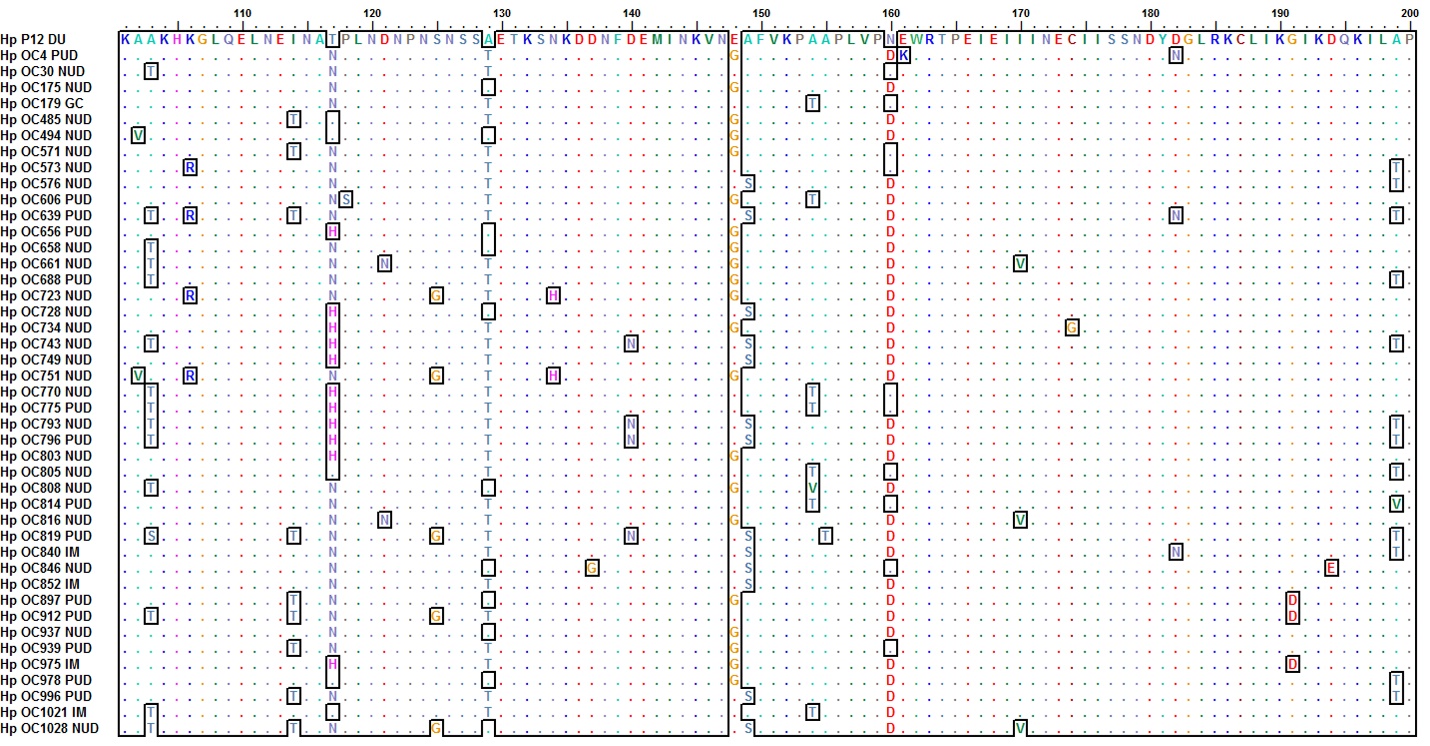 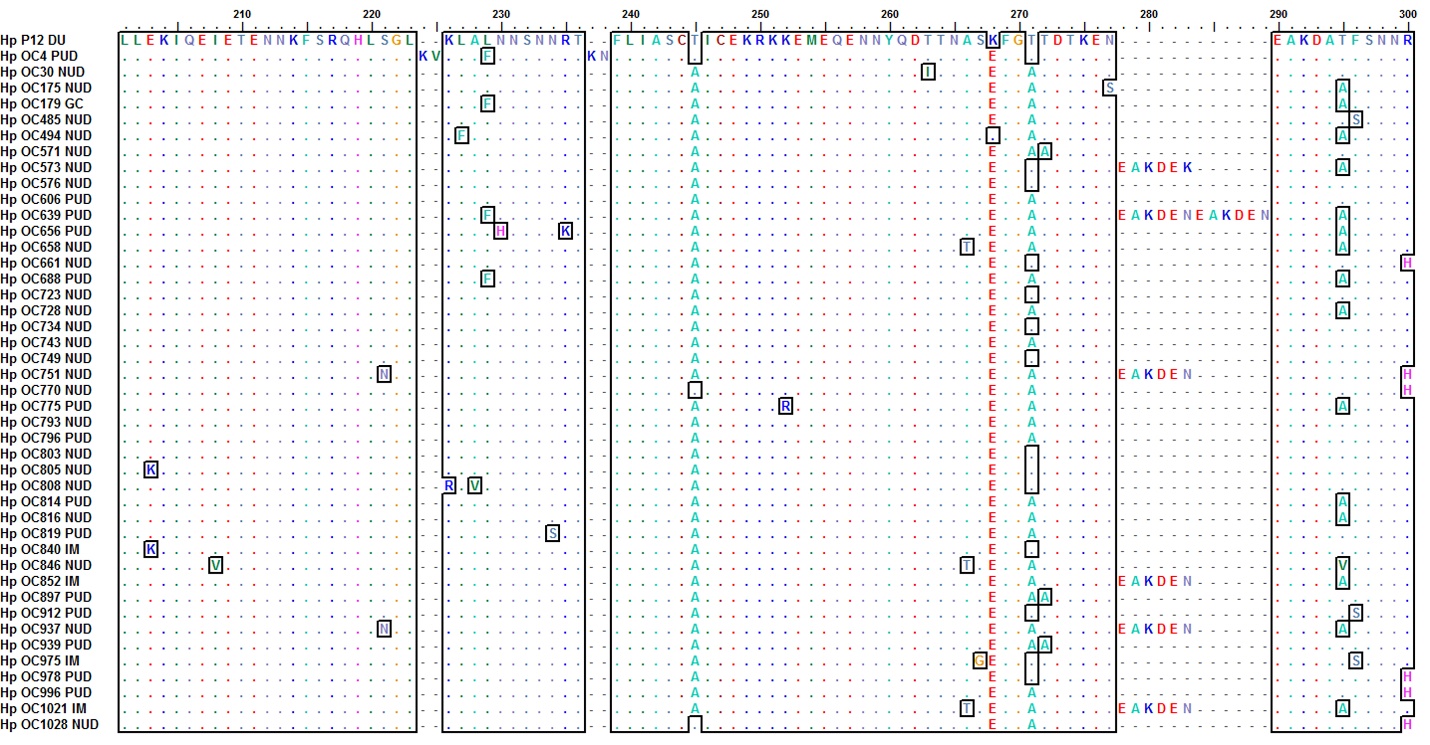 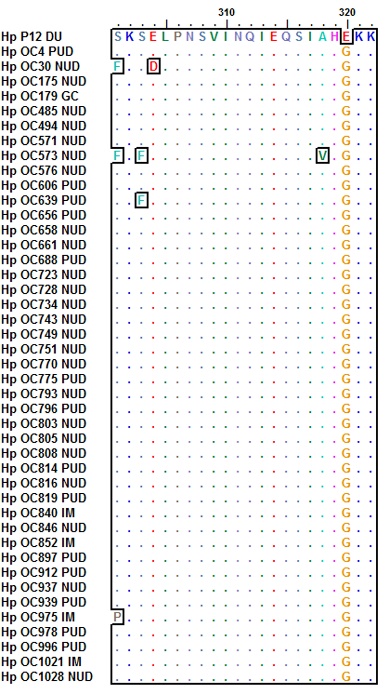 Figure S2. Complete alignment of CagN sequences among 43 H. pylori strains from patients with different clinical status. The amino acid sequences were compared with the CagN sequences of H. pylori strain P12 (is shown on the top line), as a reference strain. The variable and infrequent amino acid residues are surrounded by black borders. Notably, the CagN hypervariable motif (CagNHM) and the hypothetical hexapeptide motif (EAKDEN/K) are indicated at residues 53-63 and 278-283, respectively.Target genePrimer designationOligonucleotide sequence (5΄-3΄)Annealing temperature (°C)PCR product (bp)Reference16S rRNAC97-20H3A-20GGCTATGACGGGTATCCGGCGCCGTGCAGCACCTGTTTTC58764[38]glmMGlmM2-FGlmM1-RGGATAAGCTTTTAGGGGTGTTAGGGGGCTTACTTTCTAACACTAACGCGC56296[38]cagLcagL-B4cagL-B5GCAGAATTCATAACAAGCGGCTTAAAGATTAGAATTCATAGCCTATCGTCTCAG60695[38]cagA9308993261AATACACCAACGCCTCCAAGTTGTTGCCGCTTTTGCTCTC57400[38]vacA s1/s2VA1-FVA1-RATGGAAATACAACAAACACACCTGCTTGAATGCGCCAAAC57259/286[38]vacA m1/m2VAG-FVAG-RCAATCTGTCCAATCAAGCGAGGCGTCAAAATAATTCCAAGG57570/645[38]babA2bab7-Fbab7-RCCAAACGAAACAAAAAGCGTGCTTGTGTAAAAGCCGTCGT52271[39]sabAF1-HP726-jhp663R1-HP725-jhp662TTTTTGTCAGCTACGCGTTCACCGAAGTGATAACGGCTTG56487[39]dupADupA-FDupA-RATTCACGCCTAAGACCTCACTGAGAAGCCTTATTATCTTGTTGG55581[39]No.StrainsClinical statusGenderAge (years)cagI GenBank no.acagN GenBank no.1HC3PUDMale46NegativebNA2OC4PUDFemale58MG573078MG5596753OC30NUDMale56MG573079MG5596764HC114PUDFemale49NegativeNA5OC149NUDFemale31MG573080NA6HC168PUDMale49NAcNA7HC175NUDFemale27NegativeNA8OC175NUDFemale30MG573081MG5596779OC179GCFemale63NAMG55967810OC180IMFemale39NegativeNA11OC217NUDFemale42NegativeNegative12OC235PUDFemale75NANA13OC245IMMale48NANegative14OC250PUDMale57NANA15OC485NUDMale54NAMG55967916OC494NUDFemale42MG573082MG55968017OC505NUDFemale39NANA18OC557PUDFemale50NegativeNegative19OC562NUDFemale43MG573083NA20OC571NUDFemale49NegativeMG55968121OC573NUDFemale36MG573084MG55968222OC576NUDFemale42MG573085MG55968323OC606PUDMale60NAMG55968424OC639PUDMale25NegativeMG55968525OC656PUDMale41NAMG55968626OC658NUDFemale33NAMG55968727OC661NUDMale33MG573086MG55968828OC688IMFemale42MG573087MG55968929OC722NUDFemale43MG573088MG55971830OC723NUDMale47NAMG55969031OC728NUDFemale23NAMG55969132OC731NUDFemale24MG573089NA33OC734NUDMale50MG573090MG55969234OC743NUDMale60NegativeMG55969335OC749NUDMale70NAMG55969436OC751NUDFemale44MG573091MG55969537OC770NUDFemale73MG573092MG55969638OC775PUDFemale39NAMG55969739OC776NUDMale34MG573093NA40OC785NUDMale60NegativeMG55971941OC790NUDMale26NAMG55972042OC793NUDFemale41MG573094MG55969843OC796PUDFemale51MG573095MG55969944OC797IMFemale28NANA45OC803NUDMale52NAMG55970046OC805NUDFemale48MG573096MG55970147OC808NUDFemale65NAMG55970248OC810NUDFemale53NANA49OC814PUDFemale25NAMG55970350OC815NUDFemale34MG573105Negative51OC816NUDMale14NAMG55970452OC819PUDFemale32NAMG55970553OC824PUDFemale43MG573097NA54OC840IMMale54NAMG55970655OC846NUDFemale52MG573098MG55970756OC852IMMale45NAMG55970857OC854NUDFemale71MG573099Negative58OC884NUDFemale60NegativeNegative59OC897PUDFemale60NegativeMG55970960OC912PUDFemale64MG573100MG55971061OC913PUDMale42MG573106NA62OC937NUDFemale48MG573101MG55971163OC939PUDMale54MG573102MG55971264OC975IMFemale31MG573107MG55971365OC978PUDFemale45MG573103MG55971466OC983PUDFemale55NegativeNA67OC996PUDFemale52MG573104MG55971568OC1021PUDFemale50NAMG55971669OC1028NUDFemale27NegativeMG55971770OC1031NUDFemale52NANA